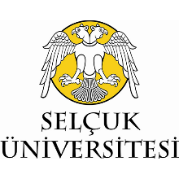 T.C.SELÇUK ÜNİVERSİTESİ ECZACILIK FAKÜLTESİ HASTANE ECZANESİ STAJI ÖĞRENİM HEDEFLERİHastane Eczanesi Stajı - Öğrenme Hedefleri1. Staj yapılmakta olan hastane ile ilgili temel bilgi;a. Hastanenin türü (üniversite, devlet, yüksek ihtisas, eğitim-araştırma, özel vb)b. Hastanedeki servislerin sayısı ve isimleri, hastanedeki polikliniklerin sayısı ve isimleri2. Staj yapılmakta olan hastane eczanesi ile ilgili temel bilgi;a. Hastane eczanesindeki eczacı, klinik eczacılık uzmanı olan eczacı ve farmakoloji uzmanı olan eczacı sayısıb. Eczacının bir sağlık-bakım personeli olarak hastane eczanesindeki görev ve sorumluluklarıc. Yardımcı personelin sayısı, niteliği ve sorumluluklarıd. Hastane eczanesinin hastane içinde yerleşimi; hastane eczanesinin kısımları ve bu kısımların fonksiyonlarıe. İlaçların sınıflandırma, raflara dizilime ve depolama sistemif. Hastane eczanesinde kullanılan cihaz ve gereçlerg. Hastane eczanesinin çalışma saatleri ve nöbet sistemih. Hastane eczanesinde hazırlanan ortalama günlük reçete sayısı3. İlaç ve tıbbi cihazların satın-alma prosedürleri;a. Satın almada karar verme sürecinde eczacının rolüb. Satın alınan ilaç ve tıbbi cihazların belgelerinin düzenlenmesi ve kaydedilmesi4. Reçetelerde/Orderlarda ve doktor talimat/istek formlarında yazan ilaç ve tıbbi cihazların hazırlanması ve dağıtımı;a. Hastanede kullanılmakta olan ilaç dağıtım sistemi (birim-doz, vb)b. Reçetenin veya doktor talimat/istek formlarının kısımlarıc. Reçete veya doktor talimat/istek formlarında yazılan ilaç ve tıbbi cihazların kontrolü ve hazırlanması5. Narkotik ve psikotrop ilaçların kaydedilmesi, depolanması ve dağıtımı6. Eczacının hastanede rol aldığı/üyesi olduğu komiteler (ör: infeksiyon kontrol komitesi vb)7. Hastane Formüleri geliştirilmesi ve güncellenmesi8. Tehlikeli ilaçlarla (ör: sitotoksikler) çalışılırken alınması gereken güvenlik önlemleri9. Maksimum doz kontrolü10. TPN, enjeksiyonluk çözeltiler ve sitotoksik ilaçların hazırlanması11. Hastane eczanesinde hijyen koşulları ve temiz çalışma ortamı12. Buzdolabı ve doğru kullanımı – buzdolabında saklanması gereken ilaçlar13. Eczanede sıcaklık ve nem kontrolü14. Buzdolabı, termometre, nemölçer ve tartım cihazlarının rutin kalibrasyonu15. Eczanede bulundurulması gereken ilaçlar16. Eczanedeki “yüksek-riskli ilaçlar” ve bunlara uygulanan özel işlemler (ambalajlama, özel uyarılar ile etiketleme, vb). ve varsa diğer özel etiketler (buzdolabında saklanacak vb.)17. Özel saklama koşulları (ışıktan uzak, buzdolabında, kuru bir yerde, vb) gerektiren ilaçlar ve bunların saklanma/depolanma süreçleri18. Hastane eczanesinde yürütülen bilgisayar-destekli hizmetler19. İlaç ve tıbbi cihazların stok ve son kullanım tarihi kontrolü20. Eczacı ve klinik servisler arasındaki ilişkiler;a. Kliniklerde çalışan hekimler “ilaç danışmanlığı” almak üzere ne sıklıkla eczacıya danışıyorlar?b. İlaçlarla ilgili olarak eczacıya en sık danışılan konular nelerdir?21. Özel olarak kaydedilen (mor, turuncu, yeşil ve kırmızı renkli) boş reçetelerin “İl SağlıkMüdürlüğü’nden alınması ve hastanedeki hekimlere kaydedilerek ulaştırılması ve eczanede bu reçetelerin karşılanması22. Hastane eczanesinde majistral ilaç hazırlanması;a. Eczanede hammadde ve son-ürün tartımıb. Eczanedeki tartı aletlerinin kullanımıc. Hastane eczanesinde majistral ilaç hazırlanması ve ambalajlanması23. Hasta tarafından bildirilen ilaç yan etkilerinin “Türk Farmakovijilans Merkezi ”ne rapor edilme prosedürü24. İlaç imha protokolü (miadı dolan ilaçlar vb.)25. Hastane eczanesinde yapılan denetimler